НАЦИОНАЛЬНАЯ АКАДЕМИЯ НАУК БЕЛАРУСИИНСТИТУТ СОЦИОЛОГИИ НАН БЕЛАРУСИМеждународный научно-практический семинар«СОЦИАЛЬНАЯ ЗАЩИТА И СОЦИАЛЬНОЕ СТРАХОВАНИЕ: БАЛАНС КОЛЛЕКТИВНОЙ И ИНДИВИДУАЛЬНОЙ ОТВЕТСТВЕННОСТИ»П Р О Г Р А М М АМИНСК, 18-19 октября 2018 г. ПРОГРАММНЫЙ КОМИТЕТКоваленя Александр Александрович – академик-секретарь Отделения гуманитарных наук и искусств Национальной академии наук Беларуси, член-корреспондент НАН Беларуси, доктор исторических наук, профессор;Коршунов Геннадий Петрович – директор Института социологии НАН Беларуси, кандидат социологических наук, доцентЧерняк Юрий Геннадьевич – заместитель директора Института социологии НАН Беларуси, кандидат социологических наук, доцентШавель Сергей Александрович – главный научный сотрудник отдела социологии социальной сферы Института социологии НАН Беларуси, доктор социологических наук, профессорШухатович Виолетта Руслановна – заведующий Центром социологии культуры и социальной сферы Института социологии НАН Беларуси, кандидат социологических наук, доцентЛисовская Ирина Александровна – и.о. учёного секретаря Института социологии НАН Беларуси.ОРГАНИЗАЦИОННЫЙ КОМИТЕТБабосов Евгений Михайлович – главный научный сотрудник отдела политической социологии Института социологии НАН Беларуси, доктор философских наук, профессор, академик;Шухатович Виолетта Руслановна – заведующий Центром социологии культуры и социальной сферы Института социологии НАН Беларуси, кандидат социологических наук, доцент (координатор семинара);Шабунова Александра Анатольевна – директор ФГБУН ВолНЦ РАН, доктор экономических наук, доцент;Доброхлеб Валентина Григорьевна – главный научный сотрудник ИСЭПН и ИСПИ РАН, доктор экономических наук, профессор;Леонидова Галина Валентиновна – заведующий лабораторией исследования проблем развития трудового потенциала ФГБУН ВолНЦ РАН,  кандидат экономических наук, доцент; Мицкевич Ольга Николаевна – заведующий отделом социологии культуры Института социологии НАН Беларуси, кандидат социологических наук;Рысюкевич Наталья Сигизмундовна – старший научный сотрудник отдела социологии социальной сферы Института социологии НАН Беларуси, кандидат социологических наук;Сосновская Наталья Александровна – научный сотрудник отдела социологии культуры Института социологии НАН Беларуси;Яковлева Наталья Ивановна – научный сотрудник отдела социологии социальной сферы Института социологии НАН Беларуси;Гриб Дарья Михайловна – младший научный сотрудник отдела социологии социальной сферы Института социологии НАН Беларуси (секретарь)РЕГЛАМЕНТ СЕМИНАРАДАТА ПРОВЕДЕНИЯ:	18-19 октября 2018 годаМЕСТО ПРОВЕДЕНИЯ:	г. Минск, ул. Сурганова, 1/2ВРЕМЯ РАБОТЫ:		10:00 – 18:00Регламент: Выступление с докладом – 20 мин.Вопросы к выступившим и обсуждение докладов – 5 мин.ТЕМАТИЧЕСКАЯ ПРОГРАММА СЕМИНАРАМЕСТО ПРОВЕДЕНИЯ МЕРОПРИЯТИЯ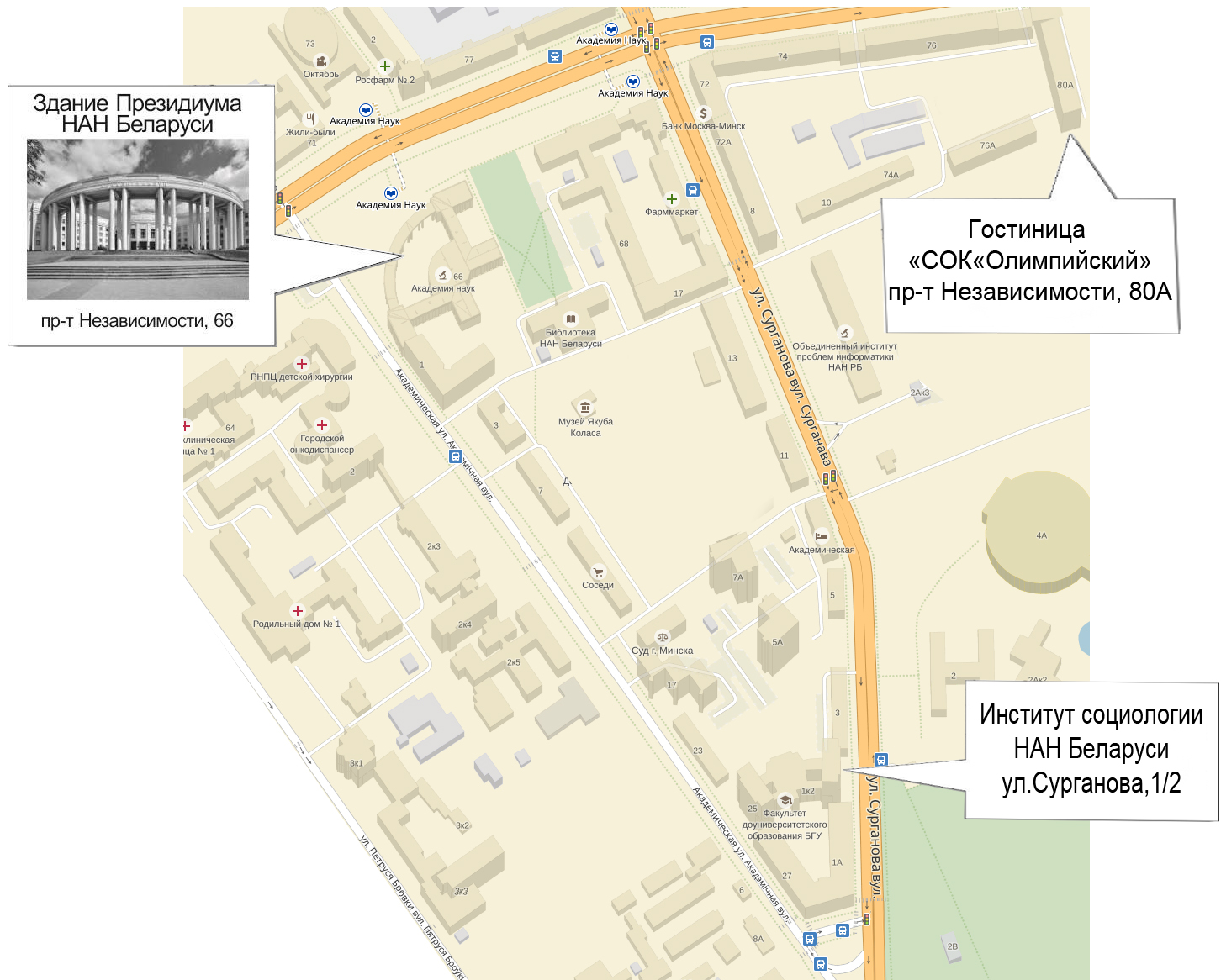 Проезд: от станции метро «Площадь Ленина» («Плошча Ленiна», вокзал) до станции метро «Академия наук» («Акадэмiя навук»), выход на эскалатор, далее – на ул. Сурганова.Для заметок________________________________________________________18 октябряЧетверг9:30 – 10:00	Регистрация участников семинара	и гостей:(ул. Сурганова, 1/2, 3 этаж)10:00 – 10:30Открытие семинараПриветственные слова участникам семинара10:30 – 11:00 Презентация серий книг белорусских, российских и польских ученых11:00 – 13:00Пленарное заседание(Институт социологии НАН Беларуси, ул. Сурганова 1/2, комната 302, 3 этаж)13:00 – 14:30Перерыв14:30 – 18:00Пленарное заседание19 октябряПятница11:00 – 13:00Продолжение работы семинара(Институт социологии НАН Беларуси,ул. Сурганова 1/2, комната 302, 3 этаж)13:00 – 14:30Перерыв14:30 – 18:00Круглый стол. Подведение итогов работы18 ОКТЯБРЯ, ЧЕТВЕРГ18 ОКТЯБРЯ, ЧЕТВЕРГ18 ОКТЯБРЯ, ЧЕТВЕРГ18 ОКТЯБРЯ, ЧЕТВЕРГ9:30 – 10:009:30 – 10:00Регистрация участников семинараИнститут социологии НАН Беларуси, ул. Сурганова 1/2, комната 302, 3 этажРегистрация участников семинараИнститут социологии НАН Беларуси, ул. Сурганова 1/2, комната 302, 3 этаж10:00 – 10:3010:00 – 10:30Открытие семинараПриветственное слово:Коваленя Александр Александрович – академик-секретарь Отделения гуманитарных наук и искусств Национальной академии наук Беларуси, член-корреспондент НАН Беларуси, доктор исторических наук, профессор;Nijolė Dilbienė – эксперт рынка труда в проекте ЕС «Занятость, профессиональное образование и обучение в Беларуси»;Коршунов Геннадий Петрович – директор Института социологии НАН Беларуси, кандидат социологических наук, доцент;Черняк Юрий Геннадьевич - заместитель директора Института социологии НАН Беларуси по научной работе, кандидат социологических наук, доцент;Шабунова Александра Анатольевна – директор ФГБУН ВолНЦ РАН, доктор экономических наук, доцентОткрытие семинараПриветственное слово:Коваленя Александр Александрович – академик-секретарь Отделения гуманитарных наук и искусств Национальной академии наук Беларуси, член-корреспондент НАН Беларуси, доктор исторических наук, профессор;Nijolė Dilbienė – эксперт рынка труда в проекте ЕС «Занятость, профессиональное образование и обучение в Беларуси»;Коршунов Геннадий Петрович – директор Института социологии НАН Беларуси, кандидат социологических наук, доцент;Черняк Юрий Геннадьевич - заместитель директора Института социологии НАН Беларуси по научной работе, кандидат социологических наук, доцент;Шабунова Александра Анатольевна – директор ФГБУН ВолНЦ РАН, доктор экономических наук, доцент10:30 – 11:0010:30 – 11:00Презентация серии книг белорусских, российских и польских учёныхДоброхлеб Валентина Григорьевна – главный научный сотрудник ИСЭПН РАН и ИСПИ РАН, доктор экономических наук, профессор; Шабунова Александра Анатольевна – директор ФГБУН ВолНЦ РАН, доктор экономических наук, доцентШухатович Виолетта Руслановна – заведующий Центром социологии культуры и социальной сферы Института социологии НАН Беларуси, кандидат социологических наук, доцентПрезентация серии книг белорусских, российских и польских учёныхДоброхлеб Валентина Григорьевна – главный научный сотрудник ИСЭПН РАН и ИСПИ РАН, доктор экономических наук, профессор; Шабунова Александра Анатольевна – директор ФГБУН ВолНЦ РАН, доктор экономических наук, доцентШухатович Виолетта Руслановна – заведующий Центром социологии культуры и социальной сферы Института социологии НАН Беларуси, кандидат социологических наук, доцентПЛЕНАРНОЕ ЗАСЕДАНИЕПЛЕНАРНОЕ ЗАСЕДАНИЕПЛЕНАРНОЕ ЗАСЕДАНИЕПЛЕНАРНОЕ ЗАСЕДАНИЕ11:00 – 13:00	Конференц-зал Центра исследований белорусской культуры, языка и литературы (г. Минск, ул. Сурганова, 1, к.2, 3 этаж, к. 302)Ведущие заседания: 	Шабунова Александра Анатольевна – директор ФГБУН ВолНЦ РАН, доктор экономических наук, доцентШухатович Виолетта Руслановна – заведующий Центром социологии культуры и социальной сферы Института социологии НАН Беларуси, кандидат социологических наук, доцентСекретарь: 	Гриб Дарья Михайловна, младший научный сотрудник Института социологии НАН Беларуси11:00 – 13:00	Конференц-зал Центра исследований белорусской культуры, языка и литературы (г. Минск, ул. Сурганова, 1, к.2, 3 этаж, к. 302)Ведущие заседания: 	Шабунова Александра Анатольевна – директор ФГБУН ВолНЦ РАН, доктор экономических наук, доцентШухатович Виолетта Руслановна – заведующий Центром социологии культуры и социальной сферы Института социологии НАН Беларуси, кандидат социологических наук, доцентСекретарь: 	Гриб Дарья Михайловна, младший научный сотрудник Института социологии НАН Беларуси11:00 – 13:00	Конференц-зал Центра исследований белорусской культуры, языка и литературы (г. Минск, ул. Сурганова, 1, к.2, 3 этаж, к. 302)Ведущие заседания: 	Шабунова Александра Анатольевна – директор ФГБУН ВолНЦ РАН, доктор экономических наук, доцентШухатович Виолетта Руслановна – заведующий Центром социологии культуры и социальной сферы Института социологии НАН Беларуси, кандидат социологических наук, доцентСекретарь: 	Гриб Дарья Михайловна, младший научный сотрудник Института социологии НАН Беларуси11:00 – 13:00	Конференц-зал Центра исследований белорусской культуры, языка и литературы (г. Минск, ул. Сурганова, 1, к.2, 3 этаж, к. 302)Ведущие заседания: 	Шабунова Александра Анатольевна – директор ФГБУН ВолНЦ РАН, доктор экономических наук, доцентШухатович Виолетта Руслановна – заведующий Центром социологии культуры и социальной сферы Института социологии НАН Беларуси, кандидат социологических наук, доцентСекретарь: 	Гриб Дарья Михайловна, младший научный сотрудник Института социологии НАН БеларусиДоклад: «Атрибутивные характеристики неэкономических факторов»Шавель Сергей Александрович, главный научный сотрудник отдела социологии социальной сферы НАН Беларуси, доктор социологических наук, профессорДоклад: «Атрибутивные характеристики неэкономических факторов»Шавель Сергей Александрович, главный научный сотрудник отдела социологии социальной сферы НАН Беларуси, доктор социологических наук, профессорДоклад: «Социальная защита ─ взаимодействие коллективных и индивидуальных интересов»Бабосов Евгений Михайлович, главный научный сотрудник отдела политической социологии Института социологии НАН Беларуси, доктор философских наук, академикДоклад: «Социальная защита ─ взаимодействие коллективных и индивидуальных интересов»Бабосов Евгений Михайлович, главный научный сотрудник отдела политической социологии Института социологии НАН Беларуси, доктор философских наук, академикДоклад: «Сущность государства в эпоху глобализации: теория и практика»Тамбиянц Юлиан Григорьевич, доктор философских наук, доцент, профессор кафедры социологии и культурологии Кубанского государственного аграрного университета Доклад: «Сущность государства в эпоху глобализации: теория и практика»Тамбиянц Юлиан Григорьевич, доктор философских наук, доцент, профессор кафедры социологии и культурологии Кубанского государственного аграрного университета Доклад: «Социальная ответственность и профессионально-корпоративная культура»Кочергин Вячеслав Яковлевич, кандидат философских наук, доцент, ведущий научный сотрудник отдела социологии социальной сферы Института социологии НАН БеларусиДоклад: «Личная и социальная ответственность в рамках пенсионной реформы в России»Доброхлеб Валентина Григорьевна, доктор экономических наук, профессор, главный научный сотрудник ФГБУН ИСЭПН РАН и ИСПИ РАНДоклад: «Повышение качества и эффективности социального обслуживания: соответственность поставщика и получателя услуг»Милькота Наталия Вацлавовна, кандидат философских наук, заведующий отделом развития инновационных форм социального обслуживания НИИ труда Минтруда и соцзащиты Республики Беларусь13:00 – 14:3013:00 – 14:30ПерерывПерерывПродолжение работы семинараПродолжение работы семинараДоклад: «Страхование от безработицы: ответственность субъектов отношений»Манцурова Наталья Владимировна, кандидат экономических наук, доцент, декан факультета повышения квалификации и переподготовки БГУДоклад: «Страхование от безработицы: ответственность субъектов отношений»Манцурова Наталья Владимировна, кандидат экономических наук, доцент, декан факультета повышения квалификации и переподготовки БГУДоклад: «Пособие по безработице как форма материальной поддержки безработных граждан»Красовская Наталья Ивановна, кандидат юридических наук, заведующий Центром социально-демографических исследований НИИ труда Минтруда и соцзащиты Республики Беларусь;Жвиридовская Светлана Лютияновна, кандидат юридических наук, доцент кафедры гражданского процесса и трудового права юридического факультета БГУДоклад: «Пособие по безработице как форма материальной поддержки безработных граждан»Красовская Наталья Ивановна, кандидат юридических наук, заведующий Центром социально-демографических исследований НИИ труда Минтруда и соцзащиты Республики Беларусь;Жвиридовская Светлана Лютияновна, кандидат юридических наук, доцент кафедры гражданского процесса и трудового права юридического факультета БГУДоклад: Неинфекционные заболевания: глобальные вызовы и пути решенияЩавелева Марина Викторовна, кандидат медицинских наук, доцент, заведующий кафедрой общественного здоровья и здравоохранения БелМАПО;Глинская Татьяна Николаевна, кандидат медицинских наук, доцент, ученый секретарь ГУ «РНПЦ трансфузиологии медицинских биотехнологий»;Иванова Валентина Ивановна, кандидат медицинских наук, доцент, доцент кафедры общественного здоровья и здравоохранения БелМАПОДоклад: Неинфекционные заболевания: глобальные вызовы и пути решенияЩавелева Марина Викторовна, кандидат медицинских наук, доцент, заведующий кафедрой общественного здоровья и здравоохранения БелМАПО;Глинская Татьяна Николаевна, кандидат медицинских наук, доцент, ученый секретарь ГУ «РНПЦ трансфузиологии медицинских биотехнологий»;Иванова Валентина Ивановна, кандидат медицинских наук, доцент, доцент кафедры общественного здоровья и здравоохранения БелМАПОДоклад: Ответственность в сфере охраны здоровья населенияМолчанова Екатерина Владимировна, доктор экономических наук, ведущий научный сотрудник ИЭ КарНЦ РАНДоклад: Ответственность в сфере охраны здоровья населенияМолчанова Екатерина Владимировна, доктор экономических наук, ведущий научный сотрудник ИЭ КарНЦ РАНДоклад: Здоровый образ жизни в контексте личной ответственности человекаШабунова Александра Анатольевна, доктор экономических наук, доцент, директор ФГБУН ВолНЦ РАН Короленко Александра Владимировна, младший научный сотрудник отдела исследования уровня и образа жизни населения лаборатории исследования проблем управления в социальной сфере ФГБУН ВолНЦ РАНДоклад: Здоровый образ жизни в контексте личной ответственности человекаШабунова Александра Анатольевна, доктор экономических наук, доцент, директор ФГБУН ВолНЦ РАН Короленко Александра Владимировна, младший научный сотрудник отдела исследования уровня и образа жизни населения лаборатории исследования проблем управления в социальной сфере ФГБУН ВолНЦ РАНДоклад: Об использовании социально-экономической информации для подготовки индикаторов управленческих решений в области профилактики болезней и здорового образа жизниИвановская Регина Эдмундовна, врач-гигиенист отделения социально-гигиенического мониторинга Республиканского центра гигиены, эпидемиологии и общественного здоровья;Ключенович Валерий Иосифович, кандидат медицинских наук, заведующий отделением социально-гигиенического мониторинга Республиканского центра гигиены, эпидемиологии и общественного здоровьяДоклад: Об использовании социально-экономической информации для подготовки индикаторов управленческих решений в области профилактики болезней и здорового образа жизниИвановская Регина Эдмундовна, врач-гигиенист отделения социально-гигиенического мониторинга Республиканского центра гигиены, эпидемиологии и общественного здоровья;Ключенович Валерий Иосифович, кандидат медицинских наук, заведующий отделением социально-гигиенического мониторинга Республиканского центра гигиены, эпидемиологии и общественного здоровьяДоклад: Социальная ответственность пациента как составляющая качества оказания медицинской помощиПацеева Анастасия Георгиевна, кандидат социологических наук, преподаватель кафедры гуманитарных дисциплин БГУИРДоклад: Социальная ответственность пациента как составляющая качества оказания медицинской помощиПацеева Анастасия Георгиевна, кандидат социологических наук, преподаватель кафедры гуманитарных дисциплин БГУИРДоклад: «Социальные инновации в образовании в контексте ответственности общества за подрастающее поколение»Леонидова Галина Валентиновна, кандидат экономических наук, доцент, заведующий лабораторией исследования проблем развития трудового потенциала ФГБУН ВолНЦ РАНДоклад: «Социальные инновации в образовании в контексте ответственности общества за подрастающее поколение»Леонидова Галина Валентиновна, кандидат экономических наук, доцент, заведующий лабораторией исследования проблем развития трудового потенциала ФГБУН ВолНЦ РАНДоклад: «Лидерство как баланс коллективной и индивидуальной ответственности: социологические тренды»Котляров Игорь Васильевич, доктор социологических наук, профессор;Рысюкевич Наталья Сигизмундовна, кандидат социологических наук, старший научный сотрудник отдела социологии социальной сферы Института социологии НАН БеларусиДоклад: «Лидерство как баланс коллективной и индивидуальной ответственности: социологические тренды»Котляров Игорь Васильевич, доктор социологических наук, профессор;Рысюкевич Наталья Сигизмундовна, кандидат социологических наук, старший научный сотрудник отдела социологии социальной сферы Института социологии НАН БеларусиДоклад: «Лидерство как баланс коллективной и индивидуальной ответственности: социологические тренды»Котляров Игорь Васильевич, доктор социологических наук, профессор;Рысюкевич Наталья Сигизмундовна, кандидат социологических наук, старший научный сотрудник отдела социологии социальной сферы Института социологии НАН Беларуси19 ОКТЯБРЯ, ПЯТНИЦА 19 ОКТЯБРЯ, ПЯТНИЦА 19 ОКТЯБРЯ, ПЯТНИЦА 19 ОКТЯБРЯ, ПЯТНИЦА 19 ОКТЯБРЯ, ПЯТНИЦА Здание Института социологии НАН Беларуси, Сурганова 1/2, 3 этажЗдание Института социологии НАН Беларуси, Сурганова 1/2, 3 этажЗдание Института социологии НАН Беларуси, Сурганова 1/2, 3 этажЗдание Института социологии НАН Беларуси, Сурганова 1/2, 3 этажЗдание Института социологии НАН Беларуси, Сурганова 1/2, 3 этажПРОДОЛЖЕНИЕ РАБОТЫ СЕМИНАРА10:00 – 13:00	Конференц-зал Центра исследований белорусской культуры, языка и литературы (г. Минск, ул. Сурганова, 1, к.2, 3 этаж, к. 302)ПРОДОЛЖЕНИЕ РАБОТЫ СЕМИНАРА10:00 – 13:00	Конференц-зал Центра исследований белорусской культуры, языка и литературы (г. Минск, ул. Сурганова, 1, к.2, 3 этаж, к. 302)ПРОДОЛЖЕНИЕ РАБОТЫ СЕМИНАРА10:00 – 13:00	Конференц-зал Центра исследований белорусской культуры, языка и литературы (г. Минск, ул. Сурганова, 1, к.2, 3 этаж, к. 302)ПРОДОЛЖЕНИЕ РАБОТЫ СЕМИНАРА10:00 – 13:00	Конференц-зал Центра исследований белорусской культуры, языка и литературы (г. Минск, ул. Сурганова, 1, к.2, 3 этаж, к. 302)ПРОДОЛЖЕНИЕ РАБОТЫ СЕМИНАРА10:00 – 13:00	Конференц-зал Центра исследований белорусской культуры, языка и литературы (г. Минск, ул. Сурганова, 1, к.2, 3 этаж, к. 302)Ведущие заседания: 	Доброхлеб Валентина Григорьевна – главный научный сотрудник ИСЭПН РАН и ИСПИ РАН, доктор экономических наук, профессор; Шухатович Виолетта Руслановна – заведующий Центром социологии культуры и социальной сферы Института социологии НАН Беларуси, кандидат социологических наук, доцентСекретарь: 	Гриб Дарья Михайловна, младший научный сотрудник Института социологии НАН Беларуси Ведущие заседания: 	Доброхлеб Валентина Григорьевна – главный научный сотрудник ИСЭПН РАН и ИСПИ РАН, доктор экономических наук, профессор; Шухатович Виолетта Руслановна – заведующий Центром социологии культуры и социальной сферы Института социологии НАН Беларуси, кандидат социологических наук, доцентСекретарь: 	Гриб Дарья Михайловна, младший научный сотрудник Института социологии НАН Беларуси Ведущие заседания: 	Доброхлеб Валентина Григорьевна – главный научный сотрудник ИСЭПН РАН и ИСПИ РАН, доктор экономических наук, профессор; Шухатович Виолетта Руслановна – заведующий Центром социологии культуры и социальной сферы Института социологии НАН Беларуси, кандидат социологических наук, доцентСекретарь: 	Гриб Дарья Михайловна, младший научный сотрудник Института социологии НАН Беларуси Ведущие заседания: 	Доброхлеб Валентина Григорьевна – главный научный сотрудник ИСЭПН РАН и ИСПИ РАН, доктор экономических наук, профессор; Шухатович Виолетта Руслановна – заведующий Центром социологии культуры и социальной сферы Института социологии НАН Беларуси, кандидат социологических наук, доцентСекретарь: 	Гриб Дарья Михайловна, младший научный сотрудник Института социологии НАН Беларуси Ведущие заседания: 	Доброхлеб Валентина Григорьевна – главный научный сотрудник ИСЭПН РАН и ИСПИ РАН, доктор экономических наук, профессор; Шухатович Виолетта Руслановна – заведующий Центром социологии культуры и социальной сферы Института социологии НАН Беларуси, кандидат социологических наук, доцентСекретарь: 	Гриб Дарья Михайловна, младший научный сотрудник Института социологии НАН Беларуси Доклад: «Ответственность государства в сфере обеспечения демографической безопасности Республики Беларусь»Артюхин Михаил Иванович, руководитель центра мониторинга миграции научных и научно-педагогических кадров Института социологии НАН Беларуси, кандидат философских наук, доцент;Пушкевич Сергей Александрович, научный сотрудник сектора статистики и анализа миграционных процессов Института социологии НАН БеларусиДоклад: «Предупреждение и противодействие антиобщественным явлениям – одно из важных направлений социальной политики современного белорусского государства»Барановский Николай Александрович, доктор социологических наук, доцент, главный научный сотрудник отдела социологии социальной сферы Института социологии НАН БеларусиДоклад: Баланс коллективной и индивидуальной ответственности как принцип регуляции социальных отношенийШухатович Виолетта Руслановна, кандидат социологических наук, доцент, заведующий Центром социологии культуры и социальной сферы Института социологии НАН БеларусиДоклад: «Психолого-экзистенциальный анализ чувства ответственности в исследовании молодежи»Сухоцка Лилия, кандидат психологических наук, Университет Яна Кохановского в Кельце; Институт биологической обратной связи и Ноо-психосоматики, г.Люблин, ПольшаДоклад: «Самоответственность личности как фактор повышения безопасности повседневной жизни»Яковлева Наталья Ивановна, научный сотрудник отдела социологии социальной сферы Института социологии НАН БеларусиДоклад: Формирование социальной ответственности населения в сфере экологииДоброхлеб Валентина Григорьевна, доктор экономических наук, профессор, главный научный сотрудник ФГБУН ИСЭПН РАН и ИСПИ РАН;Писклакова-Паркер Марина Петровна, кандидат социологических наук, старший научный сотрудник ФГБУН ИСЭПН РАНДоклад: Индивидуальная ответственность и стабильность отношений в молодой семьеМедведева Елена Ильинична, доктор экономических наук, доцент, профессор кафедры Экономики и менеджмента Экономического факультета ГСГУ, ведущий научный сотрудник ФГБУН ИСЭПН РАН.Крошилин Сергей Викторович, кандидат технических наук, доцент кафедры Экономики и менеджмента Экономического факультета ГСГУ, старший научный сотрудник ФГБУН ИСЭПН РАНДоклад: Индивидуальная ответственность и стабильность отношений в молодой семьеМедведева Елена Ильинична, доктор экономических наук, доцент, профессор кафедры Экономики и менеджмента Экономического факультета ГСГУ, ведущий научный сотрудник ФГБУН ИСЭПН РАН.Крошилин Сергей Викторович, кандидат технических наук, доцент кафедры Экономики и менеджмента Экономического факультета ГСГУ, старший научный сотрудник ФГБУН ИСЭПН РАНДоклад: Система поддержки и обеспечения социальной устойчивости детей и родителейМахрова Ольга Николаевна, кандидат экономических наук, ученый секретарь ФГБУН ИСЭПН РАНДоклад: Система поддержки и обеспечения социальной устойчивости детей и родителейМахрова Ольга Николаевна, кандидат экономических наук, ученый секретарь ФГБУН ИСЭПН РАНДоклад: Влияние мер социальной политики на решение о рождении ребенка: социологический анализСосновская Наталья Александровна, научный сотрудник отдела социологии культуры Института социологии НАН БеларусиДоклад: Влияние мер социальной политики на решение о рождении ребенка: социологический анализСосновская Наталья Александровна, научный сотрудник отдела социологии культуры Института социологии НАН БеларусиДоклад: Влияние мер социальной политики на решение о рождении ребенка: социологический анализСосновская Наталья Александровна, научный сотрудник отдела социологии культуры Института социологии НАН БеларусиДоклад: Досуговая культура как фактор формирования социальной ответственности населения БеларусиМицкевич Ольга Николаевна, кандидат социологических наук, заведующий отделом социологии культуры Института социологии НАН БеларусиДоклад: Досуговая культура как фактор формирования социальной ответственности населения БеларусиМицкевич Ольга Николаевна, кандидат социологических наук, заведующий отделом социологии культуры Института социологии НАН БеларусиДоклад: Досуговая культура как фактор формирования социальной ответственности населения БеларусиМицкевич Ольга Николаевна, кандидат социологических наук, заведующий отделом социологии культуры Института социологии НАН Беларуси12:30 – 13:00Подведение итогов семинараПодведение итогов семинараПодведение итогов семинараПодведение итогов семинара13:00 – 14:30ПерерывПерерывПерерывПерерыв14:30 – 18:00КРУГЛЫЙ СТОЛ «УСПЕХ И ОТВЕТСТВЕННОСТЬ»КРУГЛЫЙ СТОЛ «УСПЕХ И ОТВЕТСТВЕННОСТЬ»КРУГЛЫЙ СТОЛ «УСПЕХ И ОТВЕТСТВЕННОСТЬ»КРУГЛЫЙ СТОЛ «УСПЕХ И ОТВЕТСТВЕННОСТЬ»Об идее, методологии, результатах и перспективах инициативного пилотного проекта, проведенного в России, Польше и БеларусиОб идее, методологии, результатах и перспективах инициативного пилотного проекта, проведенного в России, Польше и БеларусиОб идее, методологии, результатах и перспективах инициативного пилотного проекта, проведенного в России, Польше и БеларусиОб идее, методологии, результатах и перспективах инициативного пилотного проекта, проведенного в России, Польше и БеларусиУчастники круглого стола:Шабунова Александра Анатольевна – директор ФГБУН ВолНЦ РАН, доктор экономических наук, доцент;Коршунов Геннадий Петрович – директор Института социологии НАН Беларуси, кандидат социологических наук, доцент;Черняк Юрий Геннадьевич – заместитель директора Института социологии НАН Беларуси, кандидат социологических наук, доцент;Доброхлеб Валентина Григорьевна – главный научный сотрудник ИСЭПН и ИСПИ РАН, доктор экономических наук, профессор;Леонидова Галина Валентиновна – заведующий лабораторией исследования проблем развития трудового потенциала ФГБУН ВолНЦ РАН, кандидат экономических наук, доцент;Шухатович Виолетта Руслановна– заведующий Центром социологии культуры и социальной сферы Института социологии НАН Беларуси, кандидат социологических наук, доцент;Сухоцка Лилия, кандидат психологических наук, Университет Яна Кохановского в Кельце; Институт биологической обратной связи и Ноо-психосоматики, г. Люблин, ПольшаМедведева Елена Ильинична, доктор экономических наук, доцент, профессор кафедры Экономики и менеджмента Экономического факультета ГСГУ, ведущий научный сотрудник ФГБУН ИСЭПН РАН.Крошилин Сергей Викторович, кандидат технических наук, доцент кафедры Экономики и менеджмента Экономического факультета ГСГУ, старший научный сотрудник ФГБУН ИСЭПН РАНМолчанова Екатерина Владимировна – ведущий научный сотрудник ИЭ КарНЦ РАН, доктор экономических наукУчастники круглого стола:Шабунова Александра Анатольевна – директор ФГБУН ВолНЦ РАН, доктор экономических наук, доцент;Коршунов Геннадий Петрович – директор Института социологии НАН Беларуси, кандидат социологических наук, доцент;Черняк Юрий Геннадьевич – заместитель директора Института социологии НАН Беларуси, кандидат социологических наук, доцент;Доброхлеб Валентина Григорьевна – главный научный сотрудник ИСЭПН и ИСПИ РАН, доктор экономических наук, профессор;Леонидова Галина Валентиновна – заведующий лабораторией исследования проблем развития трудового потенциала ФГБУН ВолНЦ РАН, кандидат экономических наук, доцент;Шухатович Виолетта Руслановна– заведующий Центром социологии культуры и социальной сферы Института социологии НАН Беларуси, кандидат социологических наук, доцент;Сухоцка Лилия, кандидат психологических наук, Университет Яна Кохановского в Кельце; Институт биологической обратной связи и Ноо-психосоматики, г. Люблин, ПольшаМедведева Елена Ильинична, доктор экономических наук, доцент, профессор кафедры Экономики и менеджмента Экономического факультета ГСГУ, ведущий научный сотрудник ФГБУН ИСЭПН РАН.Крошилин Сергей Викторович, кандидат технических наук, доцент кафедры Экономики и менеджмента Экономического факультета ГСГУ, старший научный сотрудник ФГБУН ИСЭПН РАНМолчанова Екатерина Владимировна – ведущий научный сотрудник ИЭ КарНЦ РАН, доктор экономических наукУчастники круглого стола:Шабунова Александра Анатольевна – директор ФГБУН ВолНЦ РАН, доктор экономических наук, доцент;Коршунов Геннадий Петрович – директор Института социологии НАН Беларуси, кандидат социологических наук, доцент;Черняк Юрий Геннадьевич – заместитель директора Института социологии НАН Беларуси, кандидат социологических наук, доцент;Доброхлеб Валентина Григорьевна – главный научный сотрудник ИСЭПН и ИСПИ РАН, доктор экономических наук, профессор;Леонидова Галина Валентиновна – заведующий лабораторией исследования проблем развития трудового потенциала ФГБУН ВолНЦ РАН, кандидат экономических наук, доцент;Шухатович Виолетта Руслановна– заведующий Центром социологии культуры и социальной сферы Института социологии НАН Беларуси, кандидат социологических наук, доцент;Сухоцка Лилия, кандидат психологических наук, Университет Яна Кохановского в Кельце; Институт биологической обратной связи и Ноо-психосоматики, г. Люблин, ПольшаМедведева Елена Ильинична, доктор экономических наук, доцент, профессор кафедры Экономики и менеджмента Экономического факультета ГСГУ, ведущий научный сотрудник ФГБУН ИСЭПН РАН.Крошилин Сергей Викторович, кандидат технических наук, доцент кафедры Экономики и менеджмента Экономического факультета ГСГУ, старший научный сотрудник ФГБУН ИСЭПН РАНМолчанова Екатерина Владимировна – ведущий научный сотрудник ИЭ КарНЦ РАН, доктор экономических наукУчастники круглого стола:Шабунова Александра Анатольевна – директор ФГБУН ВолНЦ РАН, доктор экономических наук, доцент;Коршунов Геннадий Петрович – директор Института социологии НАН Беларуси, кандидат социологических наук, доцент;Черняк Юрий Геннадьевич – заместитель директора Института социологии НАН Беларуси, кандидат социологических наук, доцент;Доброхлеб Валентина Григорьевна – главный научный сотрудник ИСЭПН и ИСПИ РАН, доктор экономических наук, профессор;Леонидова Галина Валентиновна – заведующий лабораторией исследования проблем развития трудового потенциала ФГБУН ВолНЦ РАН, кандидат экономических наук, доцент;Шухатович Виолетта Руслановна– заведующий Центром социологии культуры и социальной сферы Института социологии НАН Беларуси, кандидат социологических наук, доцент;Сухоцка Лилия, кандидат психологических наук, Университет Яна Кохановского в Кельце; Институт биологической обратной связи и Ноо-психосоматики, г. Люблин, ПольшаМедведева Елена Ильинична, доктор экономических наук, доцент, профессор кафедры Экономики и менеджмента Экономического факультета ГСГУ, ведущий научный сотрудник ФГБУН ИСЭПН РАН.Крошилин Сергей Викторович, кандидат технических наук, доцент кафедры Экономики и менеджмента Экономического факультета ГСГУ, старший научный сотрудник ФГБУН ИСЭПН РАНМолчанова Екатерина Владимировна – ведущий научный сотрудник ИЭ КарНЦ РАН, доктор экономических наукУчастники круглого стола:Шабунова Александра Анатольевна – директор ФГБУН ВолНЦ РАН, доктор экономических наук, доцент;Коршунов Геннадий Петрович – директор Института социологии НАН Беларуси, кандидат социологических наук, доцент;Черняк Юрий Геннадьевич – заместитель директора Института социологии НАН Беларуси, кандидат социологических наук, доцент;Доброхлеб Валентина Григорьевна – главный научный сотрудник ИСЭПН и ИСПИ РАН, доктор экономических наук, профессор;Леонидова Галина Валентиновна – заведующий лабораторией исследования проблем развития трудового потенциала ФГБУН ВолНЦ РАН, кандидат экономических наук, доцент;Шухатович Виолетта Руслановна– заведующий Центром социологии культуры и социальной сферы Института социологии НАН Беларуси, кандидат социологических наук, доцент;Сухоцка Лилия, кандидат психологических наук, Университет Яна Кохановского в Кельце; Институт биологической обратной связи и Ноо-психосоматики, г. Люблин, ПольшаМедведева Елена Ильинична, доктор экономических наук, доцент, профессор кафедры Экономики и менеджмента Экономического факультета ГСГУ, ведущий научный сотрудник ФГБУН ИСЭПН РАН.Крошилин Сергей Викторович, кандидат технических наук, доцент кафедры Экономики и менеджмента Экономического факультета ГСГУ, старший научный сотрудник ФГБУН ИСЭПН РАНМолчанова Екатерина Владимировна – ведущий научный сотрудник ИЭ КарНЦ РАН, доктор экономических наукУчастники круглого стола:Шабунова Александра Анатольевна – директор ФГБУН ВолНЦ РАН, доктор экономических наук, доцент;Коршунов Геннадий Петрович – директор Института социологии НАН Беларуси, кандидат социологических наук, доцент;Черняк Юрий Геннадьевич – заместитель директора Института социологии НАН Беларуси, кандидат социологических наук, доцент;Доброхлеб Валентина Григорьевна – главный научный сотрудник ИСЭПН и ИСПИ РАН, доктор экономических наук, профессор;Леонидова Галина Валентиновна – заведующий лабораторией исследования проблем развития трудового потенциала ФГБУН ВолНЦ РАН, кандидат экономических наук, доцент;Шухатович Виолетта Руслановна– заведующий Центром социологии культуры и социальной сферы Института социологии НАН Беларуси, кандидат социологических наук, доцент;Сухоцка Лилия, кандидат психологических наук, Университет Яна Кохановского в Кельце; Институт биологической обратной связи и Ноо-психосоматики, г. Люблин, ПольшаМедведева Елена Ильинична, доктор экономических наук, доцент, профессор кафедры Экономики и менеджмента Экономического факультета ГСГУ, ведущий научный сотрудник ФГБУН ИСЭПН РАН.Крошилин Сергей Викторович, кандидат технических наук, доцент кафедры Экономики и менеджмента Экономического факультета ГСГУ, старший научный сотрудник ФГБУН ИСЭПН РАНМолчанова Екатерина Владимировна – ведущий научный сотрудник ИЭ КарНЦ РАН, доктор экономических наукУчастники круглого стола:Шабунова Александра Анатольевна – директор ФГБУН ВолНЦ РАН, доктор экономических наук, доцент;Коршунов Геннадий Петрович – директор Института социологии НАН Беларуси, кандидат социологических наук, доцент;Черняк Юрий Геннадьевич – заместитель директора Института социологии НАН Беларуси, кандидат социологических наук, доцент;Доброхлеб Валентина Григорьевна – главный научный сотрудник ИСЭПН и ИСПИ РАН, доктор экономических наук, профессор;Леонидова Галина Валентиновна – заведующий лабораторией исследования проблем развития трудового потенциала ФГБУН ВолНЦ РАН, кандидат экономических наук, доцент;Шухатович Виолетта Руслановна– заведующий Центром социологии культуры и социальной сферы Института социологии НАН Беларуси, кандидат социологических наук, доцент;Сухоцка Лилия, кандидат психологических наук, Университет Яна Кохановского в Кельце; Институт биологической обратной связи и Ноо-психосоматики, г. Люблин, ПольшаМедведева Елена Ильинична, доктор экономических наук, доцент, профессор кафедры Экономики и менеджмента Экономического факультета ГСГУ, ведущий научный сотрудник ФГБУН ИСЭПН РАН.Крошилин Сергей Викторович, кандидат технических наук, доцент кафедры Экономики и менеджмента Экономического факультета ГСГУ, старший научный сотрудник ФГБУН ИСЭПН РАНМолчанова Екатерина Владимировна – ведущий научный сотрудник ИЭ КарНЦ РАН, доктор экономических наукУчастники круглого стола:Шабунова Александра Анатольевна – директор ФГБУН ВолНЦ РАН, доктор экономических наук, доцент;Коршунов Геннадий Петрович – директор Института социологии НАН Беларуси, кандидат социологических наук, доцент;Черняк Юрий Геннадьевич – заместитель директора Института социологии НАН Беларуси, кандидат социологических наук, доцент;Доброхлеб Валентина Григорьевна – главный научный сотрудник ИСЭПН и ИСПИ РАН, доктор экономических наук, профессор;Леонидова Галина Валентиновна – заведующий лабораторией исследования проблем развития трудового потенциала ФГБУН ВолНЦ РАН, кандидат экономических наук, доцент;Шухатович Виолетта Руслановна– заведующий Центром социологии культуры и социальной сферы Института социологии НАН Беларуси, кандидат социологических наук, доцент;Сухоцка Лилия, кандидат психологических наук, Университет Яна Кохановского в Кельце; Институт биологической обратной связи и Ноо-психосоматики, г. Люблин, ПольшаМедведева Елена Ильинична, доктор экономических наук, доцент, профессор кафедры Экономики и менеджмента Экономического факультета ГСГУ, ведущий научный сотрудник ФГБУН ИСЭПН РАН.Крошилин Сергей Викторович, кандидат технических наук, доцент кафедры Экономики и менеджмента Экономического факультета ГСГУ, старший научный сотрудник ФГБУН ИСЭПН РАНМолчанова Екатерина Владимировна – ведущий научный сотрудник ИЭ КарНЦ РАН, доктор экономических наук